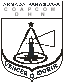 Boletín de Observaciones HidrométricasNivel de los Ríos y Lagos segúnEscalas Hidrométricas           S/D: Sin Datos    S/E: Sin Escala    E: Estacionado    N: Nivel           . Puerto que ha quedado sin escala o sin personal capacitado para la lectura           . OBSERVACIÓN: El lago Ypacarai se encuentra actualmente S/E                                                                                                                                                                                       . . . . . . . . . . . . . . .. . . . . . . . . . . . . . . . . . .  ALEJANDRA PATRICIA WREDE ZARZATte C Maq- Jefe Div. Técnica de la DHNCOMANDO DE LA ARMADACOMANDO DE APOYO DE COMBATEDIRECCIÓN DE HIDROGRAFÍA Y NAVEGACIÓNMariano Roque Alonso, 18 de noviembre de 2017Mariano Roque Alonso, 18 de noviembre de 2017Mariano Roque Alonso, 18 de noviembre de 2017Mariano Roque Alonso, 18 de noviembre de 2017Mariano Roque Alonso, 18 de noviembre de 2017Mariano Roque Alonso, 18 de noviembre de 2017Mariano Roque Alonso, 18 de noviembre de 2017Mariano Roque Alonso, 18 de noviembre de 2017PUERTOSNivel delRio en mts.CRECIÓen cm.BAJÓen cm.EOBSERVACIÓNFECHAALTURAS MIN.REGISTRADASRIO PARAGUAYRIO PARAGUAYRIO PARAGUAYRIO PARAGUAYRIO PARAGUAYRIO PARAGUAYRIO PARAGUAYRIO PARAGUAYCÁCERES (Brasil)1.2760,67m/09-13CUIABA (Brasil)0.553-0,74m/12-99LADARIO(Brasil)1.56E0,73m/11-12COIMBRA(Brasil)0.7720,49m/01-12ZONA NORTEZONA NORTEZONA NORTEZONA NORTEZONA NORTEZONA NORTEZONA NORTEZONA NORTEBAHÍA NEGRA1.9520,41m/11-07FUERTE OLIMPO3.44E1,24m/11-99PUERTO MURTINHO (Br)3.0951,89m/11-07ISLA MARGARITA4.5123,10m/12-16VALLEMI2.8241,26m/11-07CONCEPCIÓN2.5261,20m/11-07ANTEQUERA2.3550,28m/01-03ROSARIO2.5280,88m/01-03REMANSO CASTILLO2.5840,37m/01-13ZONA SURZONA SURZONA SURZONA SURZONA SURZONA SURZONA SURZONA SURASUNCIÓN2.6560,38m/01-12ITA ENRAMADA3.0720,77m/01-12SAN ANTONIO2.7220,40m/12-08VILLETA2.9110,34m/01-12ALBERDI4.7440,37m/11-01HUMAITÁ4.4622,50m/02-17PILAR5.0020,60m/12-99RIO TEBICUARYRIO TEBICUARYRIO TEBICUARYRIO TEBICUARYRIO TEBICUARYRIO TEBICUARYRIO TEBICUARYRIO TEBICUARYVILLA FLORIDA5.2050,57m/07-16RIO PARANÁRIO PARANÁRIO PARANÁRIO PARANÁRIO PARANÁRIO PARANÁRIO PARANÁRIO PARANÁÁREA NAVAL DEL ESTE16.362166,90m/09-06CIUDAD DEL ESTE15.988910,30m/05-17PRESIDENTE FRANCO17.20836,70m/05-84RIO YGUAZU (3Front.)13.88934,75m/09-06CAPANEMA (Rio Yguazú-Br)3.62161,04m/08-06ENCARNACIÓN9.88120,10m/10-82AYOLAS2.60200,10m/10-88CORATEI2.90E17/11/171,40m/04-17PANCHITO LÓPEZ3.8822,69m/01-17ITA CORA4.7041,02m/10-02PASO DE PATRIA4.6161,00m/07-03CERRITO3.0522,00m/11-16RIO PILCOMAYORIO PILCOMAYORIO PILCOMAYORIO PILCOMAYORIO PILCOMAYORIO PILCOMAYORIO PILCOMAYORIO PILCOMAYOPOZO HONDOS/E1,81m/02-17LAGO ITAIPULAGO ITAIPULAGO ITAIPULAGO ITAIPULAGO ITAIPULAGO ITAIPULAGO ITAIPULAGO ITAIPUSALTO DEL GUAIRA6.3022,43m/02-14Dest. Naval SO1ª J Carrera6.3225,00m/10-16